Standing Order Mandate1) Personal details                                                                                                                                                                               2) Instruction to your Bank or Building Society to pay by Standing Order                                                                                                                                     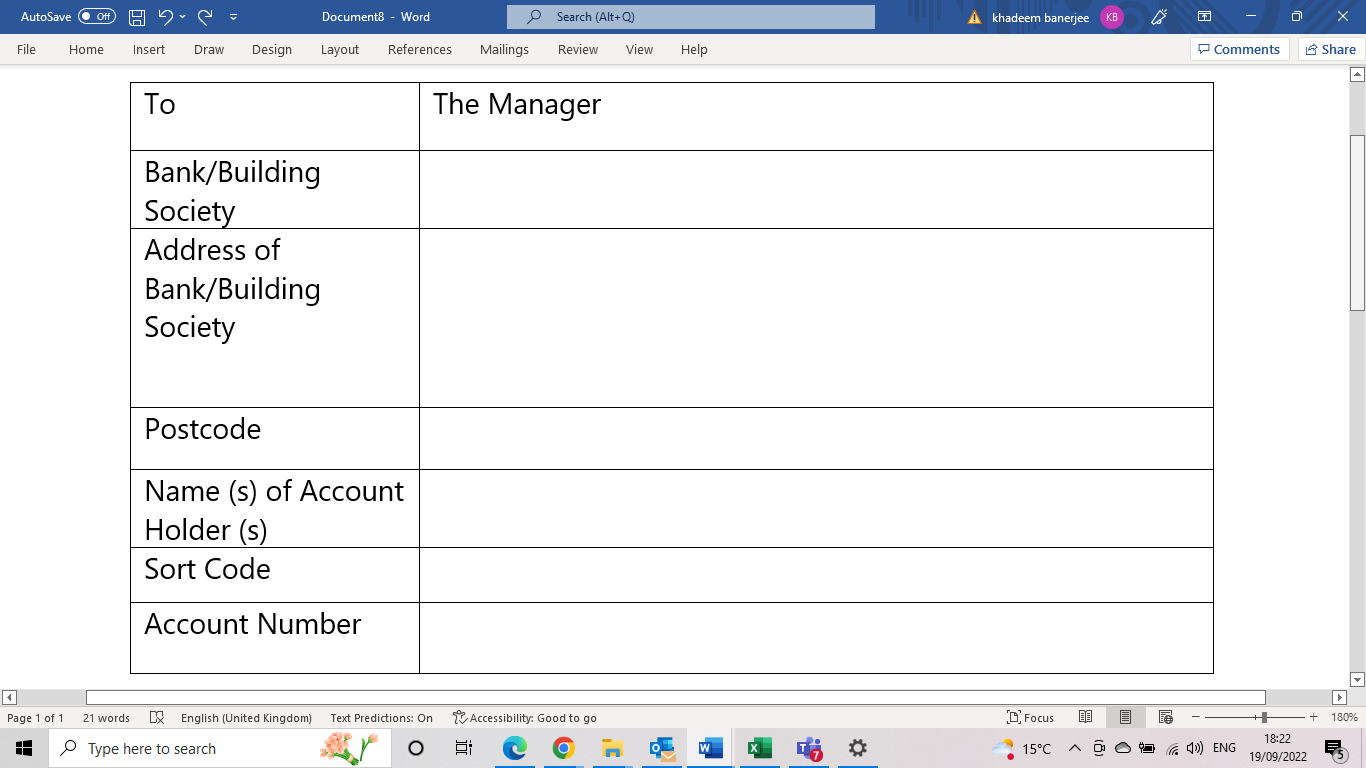 Please pay £10  £15 £20 Other£          per month (please tick), starting on 1st  15th ………………………… (month)………………………………..(year) to THE PCC ST MARY S/C 30-93-82,         ACCOUNT 00148903                                                                                                                                             3) Gift Aid                                                                                                                                                                Through Gift Aid any donation you give will be worth 25% more, at NO extra cost to you. Signing up to Gift Aid is simple, all you need to do is: Tick here  if you would like Handsworth St Mary to reclaim the tax you have paid on all your donations made in the last four years, and any future donations you may make.*                                                                                                                         *To qualify for Gift Aid, you must pay as much UK income and/or capital gains tax as Handsworth St Mary (and any other organisation you may support) will reclaim in each tax year (6 April to 5 April), currently 25p for every £1 you donate. If you pay less it is your responsibility to pay back any difference. Gift Aid will be used to fund our general work.                        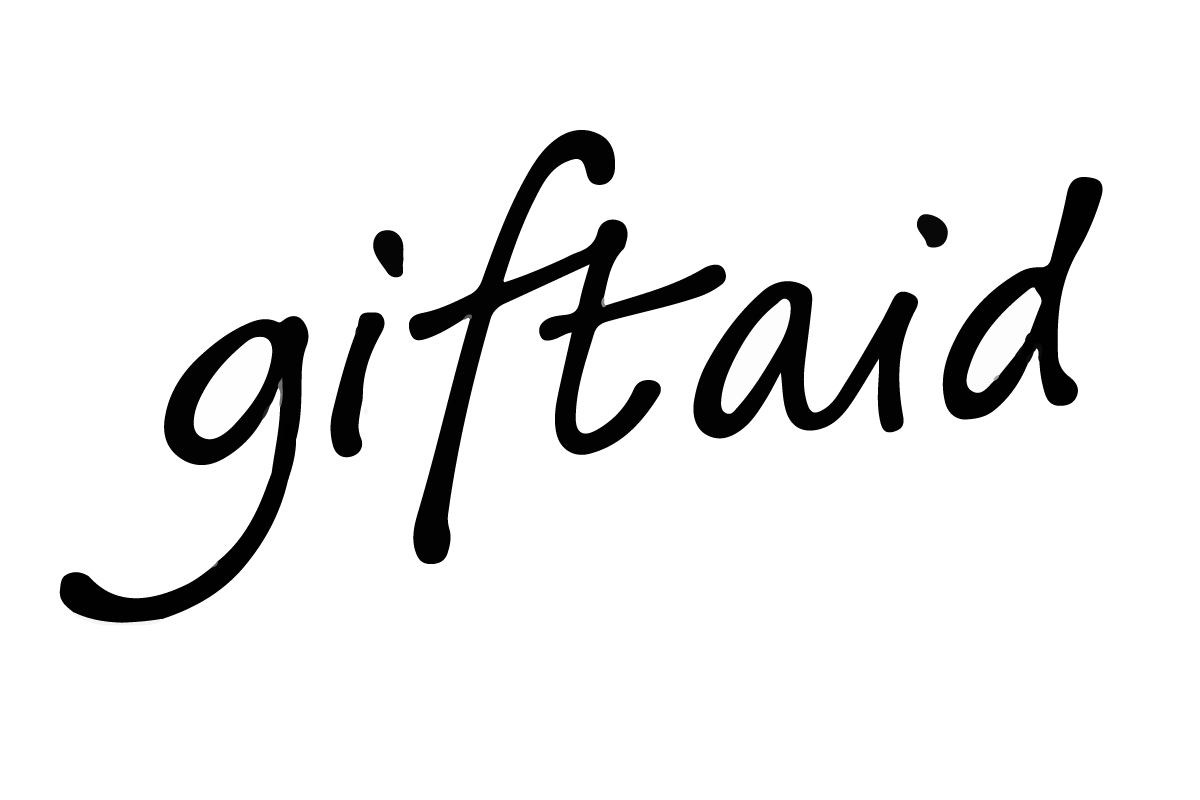 Signature                                                                       Date: …………………………………….Please note you must use your written signature                                                                                                                       You can send us your form electronically via the email below (for your protection, please note we can only accept PDF files*) or you can enclose your completed form in an envelope and post to Handsworth St Mary – The Rectory, 288 Hamstead Road, Handsworth, Birmingham, B20 2RW         *If you need assistance with saving file formats, please email us via the address below for a step-by-step visual guide.                                                                                                                                                            Contact                                                                                                                                                                                If you have any queries, please do not hesitate to contact us via email – DoM@handsworthstmary.org or via phone 0121 554 3407 / 07 535 656 768.www.handsworthstmary.orgwww.handsworthstmarysmusic.org                                                                                                               Thank you for your support! ‘The Ecclesiastical Parish of Handsworth St Mary’ is a registered charity, regulated by the Charity Commission of England & Wales: Registered Charity Number 1171344             Title        First name         SurnameMobile/Home Phone Numbers (please provide both if applicable)          Address         Postcode 